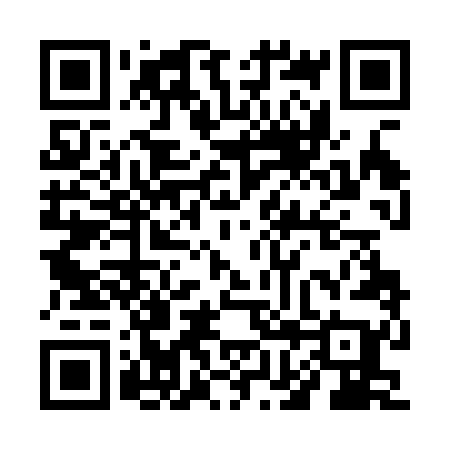 Ramadan times for Drawien, PolandMon 11 Mar 2024 - Wed 10 Apr 2024High Latitude Method: Angle Based RulePrayer Calculation Method: Muslim World LeagueAsar Calculation Method: HanafiPrayer times provided by https://www.salahtimes.comDateDayFajrSuhurSunriseDhuhrAsrIftarMaghribIsha11Mon4:194:196:1612:023:525:505:507:4112Tue4:164:166:1412:023:535:525:527:4313Wed4:134:136:1112:023:555:545:547:4514Thu4:114:116:0912:023:565:565:567:4715Fri4:084:086:0612:013:585:575:577:4916Sat4:054:056:0412:013:595:595:597:5117Sun4:034:036:0212:014:016:016:017:5318Mon4:004:005:5912:014:026:036:037:5519Tue3:573:575:5712:004:046:056:057:5720Wed3:543:545:5412:004:056:076:078:0021Thu3:513:515:5212:004:076:096:098:0222Fri3:493:495:4911:594:086:106:108:0423Sat3:463:465:4711:594:106:126:128:0624Sun3:433:435:4411:594:116:146:148:0825Mon3:403:405:4211:584:136:166:168:1126Tue3:373:375:4011:584:146:186:188:1327Wed3:343:345:3711:584:166:206:208:1528Thu3:313:315:3511:584:176:216:218:1829Fri3:283:285:3211:574:186:236:238:2030Sat3:253:255:3011:574:206:256:258:2231Sun4:224:226:2712:575:217:277:279:251Mon4:194:196:2512:565:227:297:299:272Tue4:164:166:2212:565:247:317:319:303Wed4:124:126:2012:565:257:337:339:324Thu4:094:096:1812:555:267:347:349:355Fri4:064:066:1512:555:287:367:369:376Sat4:034:036:1312:555:297:387:389:407Sun3:593:596:1012:555:307:407:409:428Mon3:563:566:0812:545:327:427:429:459Tue3:533:536:0612:545:337:447:449:4810Wed3:503:506:0312:545:347:457:459:51